Recognition of Prior Learning (RPL) - Use your skills and knowledge, gained through work and previous study, for recognition in a nationally recognised qualification. This Self-Assessment will help you and us find the best fit for your RPL process by matching your skills and knowledge with that of this Diploma. Following completion of this Self-Assessment please send to enquiries@aqi.edu.au together with your resume, if you have one available.Once received a Teacher will contact you to discuss your Recognition and Study Plan and the process of RPL, and to answer any questions you have on this. There are 12 units required to complete the Diploma of Business BSB50120. There is a broad range of units from which these 12 may be selected – i.e., the listed units below provide more than enough to achieve the Diploma, as long as you cover the core units, and at least two units in the operations category. There are some limitations to the combinations of units - your teacher will help you with this once we receive the self-assessment below. Note there are more units available than specified in this list, however, these are the most commonly attainable. As this is at Diploma level, for most units you will need to have managed a team.Do not be disheartened if you find you can only RPL a few units – even a few units save you a lot of time and effort.The following questions will provide you and your teacher with an understanding of how your skills and knowledge match the requirements of each unit. Note within the formal RPL assessment you will be asked to provide work-related documentary evidence that demonstrates the appropriate skills and knowledge in the workplace.Small amounts of gap training can be given through the RPL process at no extra charge. If there are substantial gaps in your skills and knowledge whole units can be studied online. You will know what can be RPLed and what needs to be studied before enrolling and committing.Pathways to further learningDiploma graduates can undertake further study in a range of other qualifications including Advanced Diplomas or degrees. A Diploma gives you a tertiary entrance score of ~83 (OP 9) which provides entry to a wide range of degrees. Many universities offer credits up to one year for this Diploma. Once completed please submit to enquiries@aqi.edu.au  together with a brief resume.For more information check our website www.aqi.edu.au	For a conversation or to apply, email enquiries@aqi.edu.au    BSB50120 Diploma of Business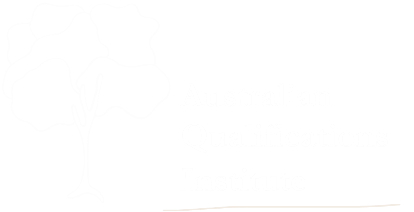 Self-Assessment for Recognition of Prior Learning (RPL)Candidate name: Phone number: Email address:USI (Unique Student Identifier) if available:Declaration:I declare that the information I have provided to the Australian Qualifications Institute is true and correct.SignaturePlace a tick or a ‘Y’ in the appropriate box if you have undertaken the following at a supervisory or management level, and have written or electronic evidence of this you can provide. Note the electives are frequently the easier units to RPL as you have choice.Place a tick or a ‘Y’ in the appropriate box if you have undertaken the following at a supervisory or management level, and have written or electronic evidence of this you can provide. Note the electives are frequently the easier units to RPL as you have choice.Place a tick or a ‘Y’ in the appropriate box if you have undertaken the following at a supervisory or management level, and have written or electronic evidence of this you can provide. Note the electives are frequently the easier units to RPL as you have choice.NeverSometimesOftenPOTENTIAL ELECTIVES:POTENTIAL ELECTIVES:POTENTIAL ELECTIVES:POTENTIAL ELECTIVES:POTENTIAL ELECTIVES:POTENTIAL ELECTIVES:POTENTIAL ELECTIVES:Operations electives:Operations electives:Operations electives:Operations electives:Operations electives:Operations electives:Operations electives:BSBHRM525 Manage recruitment and onboarding (Operations)BSBHRM525 Manage recruitment and onboarding (Operations)BSBHRM525 Manage recruitment and onboarding (Operations)BSBHRM525 Manage recruitment and onboarding (Operations)BSBHRM525 Manage recruitment and onboarding (Operations)BSBHRM525 Manage recruitment and onboarding (Operations)BSBHRM525 Manage recruitment and onboarding (Operations)I have managed whole recruitment and selection processes I have managed whole recruitment and selection processes I have managed whole recruitment and selection processes I have chaired selection panels and written selection reportsI have chaired selection panels and written selection reportsI have chaired selection panels and written selection reportsI have developed or updated recruitment and selection policies and procedures I have developed or updated recruitment and selection policies and procedures I have developed or updated recruitment and selection policies and procedures I have managed the induction processI have managed the induction processI have managed the induction processBSBOPS502 Manage business operational plans (Operations)BSBOPS502 Manage business operational plans (Operations)BSBOPS502 Manage business operational plans (Operations)BSBOPS502 Manage business operational plans (Operations)I have developed, managed and monitored operational plansI have developed, managed and monitored operational plansI have developed, managed and monitored operational plansBSBOPS503 Develop administrative systems (Operations)BSBOPS503 Develop administrative systems (Operations)BSBOPS503 Develop administrative systems (Operations)BSBOPS503 Develop administrative systems (Operations)I have planned and implemented administrative systemsI have planned and implemented administrative systemsI have planned and implemented administrative systemsI have ensured others can use these systems where appropriate, e.g., through training or development of proceduresI have ensured others can use these systems where appropriate, e.g., through training or development of proceduresI have ensured others can use these systems where appropriate, e.g., through training or development of proceduresI have reviewed the effectiveness of these systemsI have reviewed the effectiveness of these systemsI have reviewed the effectiveness of these systemsBSBOPS504 Manage business risk (Operations)BSBOPS504 Manage business risk (Operations)BSBOPS504 Manage business risk (Operations)BSBOPS504 Manage business risk (Operations)I have practical knowledge of the risk assessment process and have applied this in the workplaceI have practical knowledge of the risk assessment process and have applied this in the workplaceI have practical knowledge of the risk assessment process and have applied this in the workplaceI have applied the hierarchy of risk in the workplaceI have applied the hierarchy of risk in the workplaceI have applied the hierarchy of risk in the workplaceI have applied the risk matrix in the workplaceI have applied the risk matrix in the workplaceI have applied the risk matrix in the workplaceBSBPMG430 Undertake project work (Operations)BSBPMG430 Undertake project work (Operations)BSBPMG430 Undertake project work (Operations)BSBPMG430 Undertake project work (Operations)I have undertaken project work on a minor project or a section of a larger project.I have undertaken project work on a minor project or a section of a larger project.I have undertaken project work on a minor project or a section of a larger project.Projects I have been involved in had a project planProjects I have been involved in had a project planProjects I have been involved in had a project planI have been involved in the review of these projectsI have been involved in the review of these projectsI have been involved in the review of these projectsBSBTWK503 Manage meetings (Operations)BSBTWK503 Manage meetings (Operations)BSBTWK503 Manage meetings (Operations)BSBTWK503 Manage meetings (Operations)I have initiated and managed the preparation of meetingsI have initiated and managed the preparation of meetingsI have initiated and managed the preparation of meetingsI have chaired meetingsI have chaired meetingsI have chaired meetingsI have managed the follow up of meetingsI have managed the follow up of meetingsI have managed the follow up of meetingsLeadership electives:Leadership electives:Leadership electives:Leadership electives:BSBLDR522 Manage people performance (Leadership)BSBLDR522 Manage people performance (Leadership)BSBLDR522 Manage people performance (Leadership)BSBLDR522 Manage people performance (Leadership)I have managed the allocation of work teamsI have managed the allocation of work teamsI have managed the allocation of work teamsI have managed the ongoing performance of work teamsI have managed the ongoing performance of work teamsI have managed the ongoing performance of work teamsI have provided feedback to individualsI have provided feedback to individualsI have provided feedback to individualsI have developed processes to manage effective workplace relationships including conflict resolution processesI have developed processes to manage effective workplace relationships including conflict resolution processesI have developed processes to manage effective workplace relationships including conflict resolution processesI have managed effective workplace relationshipsI have managed effective workplace relationshipsI have managed effective workplace relationshipsI have reviewed the effectiveness of workplace relationshipsI have reviewed the effectiveness of workplace relationshipsI have reviewed the effectiveness of workplace relationshipsBSBPEF501 Manage personal and professional (Leadership)BSBPEF501 Manage personal and professional (Leadership)BSBPEF501 Manage personal and professional (Leadership)BSBPEF501 Manage personal and professional (Leadership)I have overseen the development of work goals of othersI have overseen the development of work goals of othersI have overseen the development of work goals of othersI have managed my own work priorities including the use of technologyI have managed my own work priorities including the use of technologyI have managed my own work priorities including the use of technologyI have effectively managed my own professional developmentI have effectively managed my own professional developmentI have effectively managed my own professional developmentBSBTWK502 Manage team effectivenessBSBTWK502 Manage team effectivenessBSBTWK502 Manage team effectivenessBSBTWK502 Manage team effectivenessI have developed team performance plansI have developed team performance plansI have developed team performance plansI have developed team cohesion and effective teamwork within my teamI have developed team cohesion and effective teamwork within my teamI have developed team cohesion and effective teamwork within my teamI have developed effective relationships with stakeholders from the perspective of a managerI have developed effective relationships with stakeholders from the perspective of a managerI have developed effective relationships with stakeholders from the perspective of a managerOrganisational development electives:Organisational development electives:Organisational development electives:Organisational development electives:BSBPEF502 Develop and use emotional intelligence (Org development)BSBPEF502 Develop and use emotional intelligence (Org development)BSBPEF502 Develop and use emotional intelligence (Org development)BSBPEF502 Develop and use emotional intelligence (Org development)I have developed a good understanding of the principles of emotional intelligenceI have developed a good understanding of the principles of emotional intelligenceI have developed a good understanding of the principles of emotional intelligenceI have assessed and developed emotional intelligence in othersI have assessed and developed emotional intelligence in othersI have assessed and developed emotional intelligence in othersBSBSTR502 Facilitate continuous improvement (Org development)BSBSTR502 Facilitate continuous improvement (Org development)BSBSTR502 Facilitate continuous improvement (Org development)BSBSTR502 Facilitate continuous improvement (Org development)I have implemented an organisation’s continuous improvement system and processesI have implemented an organisation’s continuous improvement system and processesI have implemented an organisation’s continuous improvement system and processesI use systems to encourage others to participate in continuous improvementI use systems to encourage others to participate in continuous improvementI use systems to encourage others to participate in continuous improvementPotential imported electives:Potential imported electives:Potential imported electives:BSBCMM511 Communicate with influence (Import from BSB50420)BSBCMM511 Communicate with influence (Import from BSB50420)BSBCMM511 Communicate with influence (Import from BSB50420)BSBCMM511 Communicate with influence (Import from BSB50420)I have extensive knowledge of the principles of communication and apply theseI have extensive knowledge of the principles of communication and apply theseI have extensive knowledge of the principles of communication and apply theseI have conducted presentations and chaired meetingsI have conducted presentations and chaired meetingsI have conducted presentations and chaired meetingsBSBWHS411 Implement & monitor WHS policies, procedures & programs (Compliance)BSBWHS411 Implement & monitor WHS policies, procedures & programs (Compliance)BSBWHS411 Implement & monitor WHS policies, procedures & programs (Compliance)BSBWHS411 Implement & monitor WHS policies, procedures & programs (Compliance)I have applied a broad range of WHS practicesI have applied a broad range of WHS practicesI have trained and consulted with others in the workplace with regard to  WHS processesI have trained and consulted with others in the workplace with regard to  WHS processesI have implemented and monitored WHS workplace processesI have implemented and monitored WHS workplace processesCORE:CORE:CORE:CORE:1 BSBCRT511 Develop critical thinking in others1 BSBCRT511 Develop critical thinking in others1 BSBCRT511 Develop critical thinking in others1 BSBCRT511 Develop critical thinking in othersI have researched and used a variety of established critical and creative thinking modelsI have researched and used a variety of established critical and creative thinking modelsI have researched and used a variety of established critical and creative thinking modelsI have assessed and monitored critical and creative thinking in othersI have assessed and monitored critical and creative thinking in othersI have assessed and monitored critical and creative thinking in othersI have applied a range of critical thinking skills in the workplaceI have applied a range of critical thinking skills in the workplaceI have applied a range of critical thinking skills in the workplace2 BSBFIN501 Manage budgets and financial plans2 BSBFIN501 Manage budgets and financial plans2 BSBFIN501 Manage budgets and financial plans2 BSBFIN501 Manage budgets and financial plansI have been responsible for the financial plans and financial reporting for a unit or organisationI have been responsible for the financial plans and financial reporting for a unit or organisationI have been responsible for the financial plans and financial reporting for a unit or organisation3 BSBOPS501 Manage business resources3 BSBOPS501 Manage business resources3 BSBOPS501 Manage business resources3 BSBOPS501 Manage business resourcesI have developed and implemented business resource plansI have developed and implemented business resource plansI have developed and implemented business resource plansI have been responsible for the monitoring and review of resources for a large unit or organisationI have been responsible for the monitoring and review of resources for a large unit or organisationI have been responsible for the monitoring and review of resources for a large unit or organisation4 BSBSUS511 Develop workplace policies and procedures for sustainability4 BSBSUS511 Develop workplace policies and procedures for sustainability4 BSBSUS511 Develop workplace policies and procedures for sustainability4 BSBSUS511 Develop workplace policies and procedures for sustainabilityI have developed a sustainability plan for an organisation or large unitI have developed a sustainability plan for an organisation or large unitI have implemented a sustainability plan for an organisation or large unitI have implemented a sustainability plan for an organisation or large unitI have reviewed and monitored a sustainability plan for an organisation or large unitI have reviewed and monitored a sustainability plan for an organisation or large unit5 BSBXCM501 Lead communication in the workplace5 BSBXCM501 Lead communication in the workplace5 BSBXCM501 Lead communication in the workplace5 BSBXCM501 Lead communication in the workplaceI have been influential in my communication in the workplaces and have many examples of thisI have been influential in my communication in the workplaces and have many examples of thisI have been influential in my communication in the workplaces and have many examples of thisI have extensive knowledge of the principles of communication and apply these in the development of communication protocols at the organisational levelI have extensive knowledge of the principles of communication and apply these in the development of communication protocols at the organisational levelI have extensive knowledge of the principles of communication and apply these in the development of communication protocols at the organisational levelI have overseen the implementation and review of communication practices   at the organisation levelI have overseen the implementation and review of communication practices   at the organisation levelI have overseen the implementation and review of communication practices   at the organisation level